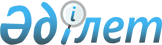 Об определении перечня должностей специалистов в области здравоохранения, социального обеспечения, образования, культуры, спорта и ветеринарии, являющихся гражданскими служащими и работающих в сельской местности
					
			Утративший силу
			
			
		
					Постановление Мангистауского областного акимата от 08 сентября 2014 года № 215. Зарегистрировано Департаментом юстиции Мангистауской области от 07 октября 2014 года № 2505. Утратило силу постановлением акимата Мангистауской области от 17 марта 2016 года № 73      Сноска. Утратило силу постановлением акимата Мангистауской области от 17.03.2016 № 73(вводится в действие со дня подписания).

      Примечание РЦПИ.

      В тексте документа сохранена пунктуация и орфография оригинала.

      В соответствии с пунктом 3 статьи 238 Трудового Кодекса Республики Казахстан от 15 мая 2007 года, Законом Республики Казахстан от 23 января 2001 года "О местном государственном управлении и самоуправлении в Республике Казахстан", на основании решения Мангистауского областного маслихата от 30 июля 2014 года № 18/275 "О перечне должностей специалистов в области здравоохранения, социального обеспечения, образования, культуры, спорта и ветеринарии, являющихся гражданскими служащими и работающих в сельской местности" акимат области ПОСТАНОВЛЯЕТ:

      1. Определить перечень должностей специалистов в области здравоохранения, социального обеспечения, образования, культуры, спорта и ветеринарии, являющихся гражданскими служащими и работающих в сельской местности согласно приложению к настоящему постановлению.

      2. Государственному учреждению "Управление экономики и бюджетного планирования Мангистауской области" (Уланова Ж.У.) обеспечить официальное опубликование данного постановления в информационно-правовой системе "Әділет" и в средствах массовой информации, размещение на интернет-ресурсе акимата Мангистауской области.

      3. Контроль за исполнением настоящего постановления возложить на заместителя акима области Нургазиеву Б.Г.

      4. Настоящее постановление вступает в силу со дня государственной регистрации в органах юстиции и вводится в действие по истечении десяти календарных дней после дня его первого официального опубликования.



      "СОГЛАСОВАНО"

      Руководитель государственного

      учреждения "Управление

      образования Мангистауской области"

      Жумашева Д.Н.

      08 сентября 2014 года

      Руководитель государственного

      учреждения "Управление

      физической культуры и спорта

      Мангистауской области"

      Пахомов С.И.

      08 сентября 2014 года

      Руководитель государственного 

      учреждения "Управление

      здравоохранения Мангистауской области"

      Бектубаев Р.Ф.

      08 сентября 2014 года

      Исполняющий обязанности

      руководителя государственного

      учреждения "Управление координации

      занятости и социальных программ

      Мангистауской области"

      Нурмамедова К.И.

      08 сентября 2014 года

      Руководитель государственного 

      учреждения "Управление культуры 

      Мангистауской области"

      Базарбаев Б.Т.

      08 сентября 2014 года

      Руководитель государственного

      учреждения "Управление экономики

      и бюджетного планирования

      Мангистауской области

      Уланова Ж.У.

      08 сентября 2014 года

      Исполняющий обязанности руководителя

      государственного учреждения

      "Областное управление сельского хозяйства"

      Балтабеков Т.Ш.

      08 сентября 2014 года

 ПЕРЕЧЕНЬ
должностей специалистов в области здравоохранения, социального обеспечения, образования, культуры, спорта и ветеринарии, являющихся гражданскими служащими и работающих в сельской местности      1. Должности специалистов в области здравоохранения:

      1) руководитель и заместитель руководителя государственного учреждения и казенного предприятия, в том числе по медицинской части;

      2) руководитель подразделения, станции, филиала, лаборатории, центра, отдела;

      3) заведующий отделением, кабинетом, участком;

      4) специалисты (главные, старшие), в том числе: врачи всех специальностей, медицинская сестра, акушерка, лаборант, медицинский лаборант, медицинский статистик, провизор, психолог, статистик, социальный работник, фармацевт, фельдшер, фельдшер-лаборант.

      2. Должности специалистов в области социального обеспечения:

      1) руководитель и заместитель руководителя государственного учреждения и казенного предприятия, в том числе центра;

      2) заведующий отделением (центром);

      3) специалисты (главные, старшие), в том числе: инспектор, консультант, социальный работник на дому, социальный работник по уходу, специалист по социальной работе.

      3. Должности специалистов в области образования:

      1) руководитель и заместитель руководителя (за исключением заместителя руководителя по административно-хозяйственной части) государственного учреждения и казенного предприятия;

      2) руководитель дошкольного государственного учреждения и казенного предприятия;

      3) заместитель директора по научной, учебной, учебно-производственной, учебно-воспитательной, воспитательной работе общеобразовательных школ, школ-интернатов и других организаций начального, основного среднего, общего среднего, технического и профессионального, после среднего, дополнительного образования;

      4) руководитель методического кабинета, заведующий интернатом, учебным кабинетом;

      5) специалисты (главные, старшие), в том числе: учителя всех специальностей, библиотекарь, вожатый, воспитатель, инструктор, мастер, медицинская сестра, методист, музыкальный руководитель, преподаватель, руководитель кружка, социальный педагог, педагог-психолог, педагог-организатор, педагог дополнительного образования, учитель-логопед, учитель-дефектолог.

      4. Должности специалистов в области культуры:

      1) руководитель и заместитель руководителя государственного учреждения и казенного предприятия;

      2) художественный руководитель;

      3) заведующий: библиотекой, клубом, частью художественно-постановочной, литературно-драматической, музыкальной;

      4) руководитель структурного подразделения (отдела) и сектора по основной деятельности;

      5) специалисты (главные, старшие), в том числе: аккомпаниатор, актер, аранжировщик, артист, балетмейстер, библиограф, библиотекарь, дирижер, звукорежиссер, инструктор, инженер всех специальностей, искусствовед, кинорежиссер, киномеханик, концертмейстер, культорганизатор, музыковед, музыкальный руководитель, методист, оператор-постановщик, оператор пульта управления кино-видеопроекционной аппаратуры, помощник режиссера, режиссер, режиссер-постановщик, руководитель кружка, солист, хореограф, хормейстер, хранитель фондов в музеях, художники всех наименований, экскурсовод.

      5. Должности специалистов в области спорта:

      1) руководитель и заместитель руководителя (за исключением заместителя руководителя по административно-хозяйственной части) государственного учреждения и казенного предприятия;

      2) руководитель подразделения, филиала, комплекса;

      3) заведующий спортивным клубом;

      4) специалисты (главный, старшие), в том числе: инструктор, тренер, мастер, врачи всех специальностей, медицинская сестра, методист, психолог, фельдшер.

      6. Должности специалистов в области ветеринарии:

      1) специалисты (главные, старшие), в том числе: ветеринарной медицины, ветеринарной санитарии.


					© 2012. РГП на ПХВ «Институт законодательства и правовой информации Республики Казахстан» Министерства юстиции Республики Казахстан
				
      Аким области

А. Айдарбаев
Приложение
к постановлению акимата
Мангистауской области
от 08 сентября 2014 года № 215